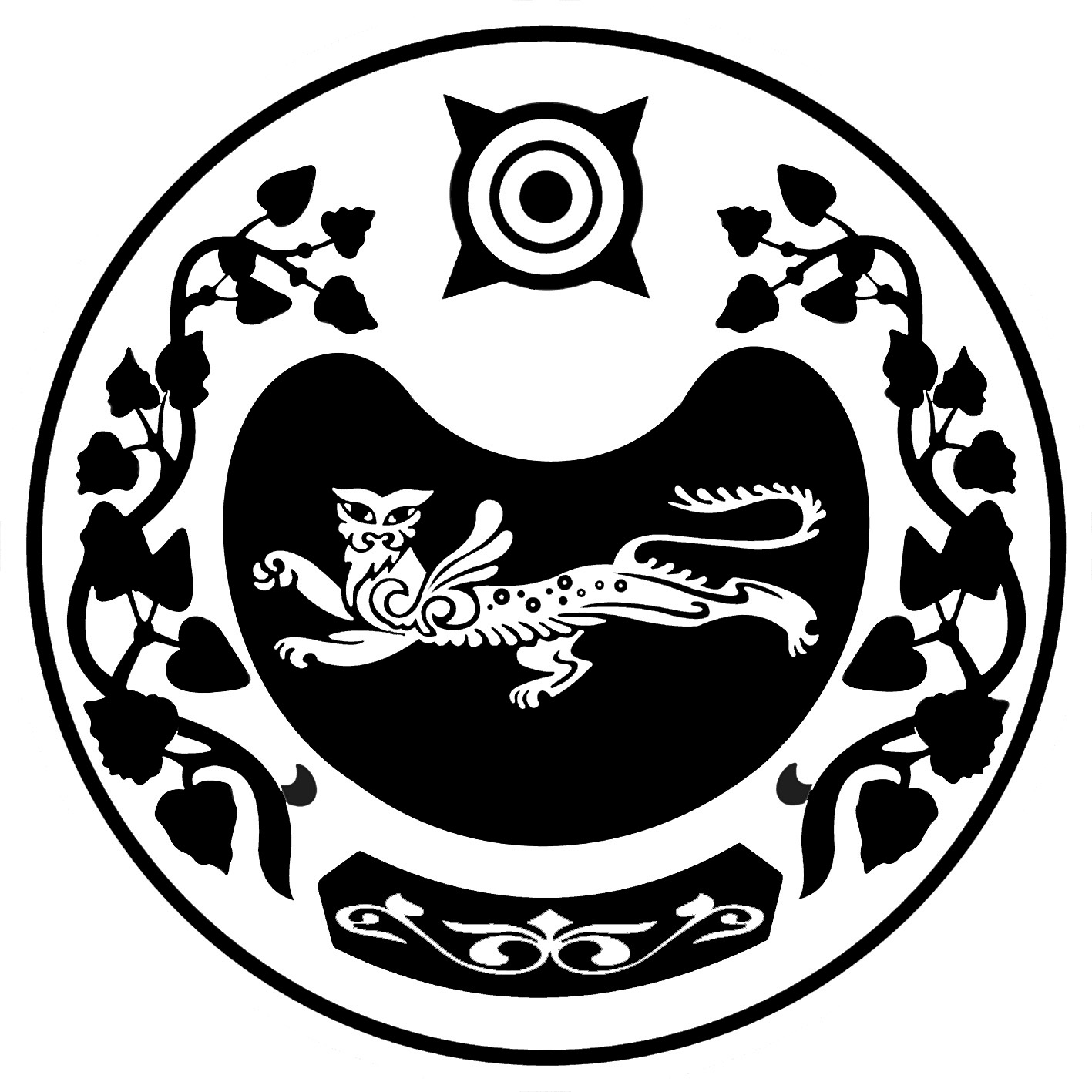              РОССИЯ ФЕДЕРАЦИЯЗЫ			РОССИЙСКАЯ ФЕДЕРАЦИЯ            ХАКАС РЕСПУБЛИКАЗЫ			  РЕСПУБЛИКА ХАКАСИЯ	                   АUБАН ПИЛТIРI 		                               АДМИНИСТРАЦИЯ      АЙМАUЫНЫY УСТАU-ПАСТАА   		         УСТЬ-АБАКАНСКОГО РАЙОНАП О С Т А Н О В Л Е Н И Е  от  30.04.2020г.             № 275 - пр.п. Усть-АбаканОб утверждении Плана мероприятий проводимых в Усть-Абаканском районе в 2020-2022 годах в рамках реализации Национальной стратегии действий в интересах женщин на 2017-2022 годыВо исполнение пункта 3 Постановления Президиума Правительства Республики Хакасия от 28 февраля 2020 года № 30-п «Об утверждении Плана мероприятий проводимых в Республике Хакасия в 2020-2022 годах в рамках реализации Национальной стратегии действий в интересах женщин на 2017-2022 годы» администрация Усть-Абаканского района ПОСТАНОВЛЯЕТ:        1. Утвердить План мероприятий проводимых в Усть-Абаканском районе в 2020-2022 годах в рамках реализации Национальной стратегии действий в интересах женщин на 2017-2022 годы (далее – План) (прилагается).         2. Рекомендовать ответственным исполнителям обеспечить выполнение мероприятий Плана.        3. Главному специалисту (помощнику Главы) администрации Усть-Абаканского района (Рябова О.Б.) обеспечить один раз в полугодие, не позднее 20 числа месяца, следующего за отчетным периодом, предоставление в Министерство труда и социальной защиты Республики Хакасия информации о ходе выполнения Плана.        4. И.о. Управделами администрации Усть-Абаканского района (Лемытская О.В.) разместить настоящее постановление на официальном сайте администрации Усть-Абаканского района в сети «Интернет».        5. Контроль за исполнением настоящего постановления возложить на Баравлеву Е.Н. -  заместителя Главы администрации Усть-Абаканского района по социальным вопросам.Глава Усть-Абаканского района                                                                        Е.В. ЕгороваПриложение,утвержден постановлением администрации Усть – Абаканского районаот 30.04.2020 г.№ 275 - пПлан мероприятий проводимых в Усть-Абаканском районе в 2020-2022 годах в рамках реализации Национальной стратегии действий в интересах женщин на 2017-2022 годы                    И.о. управделами  администрации                    Усть-Абаканского района			                          			                          	О.В.Лемытская № п/пНаименование мероприятияСроки выполненияСроки выполненияОтветственный исполнитель1.Создание условий для сохранения здоровья женщин всех возрастов1.Создание условий для сохранения здоровья женщин всех возрастов1.Создание условий для сохранения здоровья женщин всех возрастов1.Создание условий для сохранения здоровья женщин всех возрастов1.Создание условий для сохранения здоровья женщин всех возрастов11.1Увеличение охвата женщин и девочек профилактическими медицинскими осмотрами и диспансеризацией2020 - 2022 годыГБУЗ РХ «Усть-Абаканская районная больница» (по согласованию)ГБУЗ РХ «Усть-Абаканская районная больница» (по согласованию)11.2Проведение мониторинга оказания медицинской помощи, в том числе специализированной медицинской помощи, женщинам и девочкам2020 - 2022 годыГБУЗ РХ «Усть-Абаканская районная больница» (по согласованию)ГБУЗ РХ «Усть-Абаканская районная больница» (по согласованию)11.3Профилактика неинфекционных заболеваний у женщин и снижение факторов риска их развития2020 - 2022 годыГБУЗ РХ «Усть-Абаканская районная больница» (по согласованию)МАУ «Редакция газеты «Усть-Абаканские известия»ГБУЗ РХ «Усть-Абаканская районная больница» (по согласованию)МАУ «Редакция газеты «Усть-Абаканские известия»11.4Повышение мотивации женщин к ведению здорового образа жизни, сокращение среди женщин алкоголизма и табакокурения2020 - 2022 годыГБУЗ РХ «Усть-Абаканская районная больница» (по согласованию)МАУ «Редакция газеты «Усть-Абаканские известия»Главы муниципальных образований Усть-Абаканского района (по согласованию)ГБУЗ РХ «Усть-Абаканская районная больница» (по согласованию)МАУ «Редакция газеты «Усть-Абаканские известия»Главы муниципальных образований Усть-Абаканского района (по согласованию)11.5Проведение физкультурных и спортивных мероприятий среди женщин всех возрастных групп населения в рамках календарного плана официальных физкультурных и спортивных мероприятий 2020 - 2022 годыУправление культуры, молодежной политики, спорта и туризма администрации Усть-Абаканского районаУправление культуры, молодежной политики, спорта и туризма администрации Усть-Абаканского района11.6Профилактика преждевременного старения (активного долголетия), старческой астении и других синдромов у женщин2020 - 2022 годыГБУЗ РХ «Усть-Абаканская районная больница» (по согласованию)ГБУЗ РХ «Усть-Абаканская районная больница» (по согласованию)2. Улучшение экономического положения женщин, обеспечение роста их благосостояния2. Улучшение экономического положения женщин, обеспечение роста их благосостояния2. Улучшение экономического положения женщин, обеспечение роста их благосостояния2. Улучшение экономического положения женщин, обеспечение роста их благосостояния2. Улучшение экономического положения женщин, обеспечение роста их благосостояния22.1Организация переобучения и повышения квалификации женщин в период отпуска по уходу за ребенком в возрасте до трех лет, а также женщин, имеющих детей дошкольного возраста, не состоящих в трудовых отношениях и обратившихся в органы службы занятости2020 - 2022 годыОтдел по Усть-Абаканскому району ГКУ РХ «Центр занятости населения» (по согласованию)Отдел по Усть-Абаканскому району ГКУ РХ «Центр занятости населения» (по согласованию)22.2Содействие в трудоустройстве женщин, в том числе на рабочие места с гибкими формами занятости2020 - 2022 годыОтдел по Усть-Абаканскому району ГКУ РХ «Центр занятости населения» (по согласованию)Отдел по Усть-Абаканскому району ГКУ РХ «Центр занятости населения» (по согласованию)22.3Предоставление социальной поддержки малообеспеченным женщинам, в том числе имеющим детей, с учетом критериев нуждаемости на основе социального контракта2020 - 2022 годыГКУ РХ «Управление социальной поддержки населения Усть-Абаканского района» (по согласованию)ГКУ РХ «Управление социальной поддержки населения Усть-Абаканского района» (по согласованию)3. Профилактика и предупреждение социального неблагополучия женщин и насилия в отношении женщин3. Профилактика и предупреждение социального неблагополучия женщин и насилия в отношении женщин3. Профилактика и предупреждение социального неблагополучия женщин и насилия в отношении женщин3. Профилактика и предупреждение социального неблагополучия женщин и насилия в отношении женщин3. Профилактика и предупреждение социального неблагополучия женщин и насилия в отношении женщин33.1Оказание содействия беременным женщинам и женщинам с детьми раннего возраста, находящимся в кризисной ситуации, в предоставлении временного проживания и социального сопровождения в ГБУ РХ "Социальная гостиница", кризисном отделении для женщин и семей с детьми на базе гостиницы "Прима" в рп Майна2020 - 2022 годыГКУ РХ «Управление социальной поддержки населения Усть-Абаканского района» (по согласованию)ГКУ РХ «Управление социальной поддержки населения Усть-Абаканского района» (по согласованию)33.2Оказание социально-правовой, социально-психологической поддержки женщинам, освободившимся из мест лишения свободы, содействие их социальной адаптации, социализации и ресоциализации.2020 - 2022 годыГКУ РХ «Управление социальной поддержки населения Усть-Абаканского района» (по согласованию)ГКУ РХ «Управление социальной поддержки населения Усть-Абаканского района» (по согласованию)